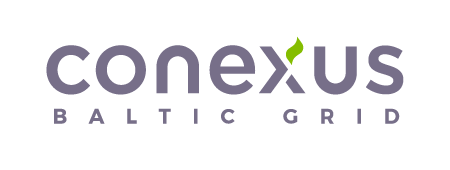 2. pielikumsAtklāta konkursa nolikumam“PGV Rīga-Daugavpils ekspluatācijas drošuma paaugstināšanas darbu kompleksa izpilde, pamatojoties uz cauruļu iekšējās diagnostikas rezultātiem.”  DARBU IZPILDES TĀMEGāzes pārvades vadītājs                                                              A.KokinsLīguma darbu un tā izpildes pamata posmu nosaukumsPosma aprēķinātā cena, EURPosma aprēķinātā cena, EURLīguma darbu un tā izpildes pamata posmu nosaukumsPar vienībuKopā1. 2018. gada ROSEN Europe B.V. PGV Rīga-Daugavpils DN500/ 202,72 km iekšējās diagnostikas rakstisko un elektronisko atskaišu (t.sk. magnetogrammu izlases) analīze, pieļaujamā darba spiediena aprēķins, defektu (12 436 defektu) ranžēšanu bīstamības grupās.2. 2018. gada ROSEN Europe B.V. un 2012.gada ЗАО «Везерфорд трубопроводный сервис» atskaites datu salīdzināšana. Jauno defektu un anomāliju atlase, to defektivitātes pakāpes un rakstura noteikšana. Atzinuma par PGV Rīga-Daugavpils tehnisko stāvokli saskaņā ar CID-2018 un veiktajiem remonta darbiem pēc CID-2012 izstrādāšana.3. Korozijas stāvokļa analīze (saskaņā ar visu iesniegto defektu masīvu) un posmu ar augstu korozijas bojājumu blīvumu, kur nepieciešams veikt pilnu izolāciju, atzīmēšana. Izsniegt izolēšanas programmu 5 gadiem ar posmu un cauruļu norādījumu.4. Metināto savienojumu radiogrammas atšifrējums un defektu veidu, tipu un izmēru noteikšana. Pēckontroles rezultātu tehnisko risinājumu iesniegšana (20 gab.). Atzinuma izstrādāšana par neapsekoto metināto savienojumu (83 gredzenveida, 171 gareniskā un 1 spirālveida šuves defektu) garantēto kalpošanas laiku ar prognozējamo atlikušo resursu uz 5-8 gadiem un turpmākās ekspluatācijas parametriem.5. Cauruļu defektīvo zonu (30 gab.) ar sieniņu faktiskiem defektiem stiprības aprēķins (t.sk. nospriegotā – deformētā stāvokļa parametri, stiprības rezerves koeficienti, pieļaujamais darba spiediens). Defektīvo zonu (30 gab.) bīstamības novērtējums esošajam PGV Rīga-Daugavpils ekspluatācijas režīmam un cauruļu remonta metožu tehniskā risinājuma izstrādāšana.6. Caurules iekšējās diagnostikas (CID) un remonta-atjaunošanas darba rezultātu analīze. CID pa tipiem un izmēriem iedalīto faktisko defektu un anomāliju atklāšanas statistisko likumsakarību un kļūdu analīze. Tehniskā atzinuma drošas ekspluatācijas pieļaujamo darba spiedienu izstrādāšana 5.gadiem. Defektu lokālās apsekošanas programmas koriģēšana.